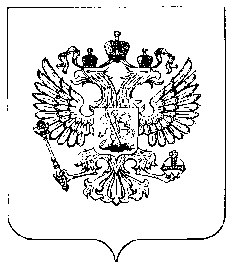 ФЕДЕРАЛЬНАЯ  служба по тарифам(ФСТ РОССИИ)ПРИКАЗот  «___» __________ 2012 г.        	     		                                 №_______г. МоскваОб утверждении Перечня статей затрат, величина которых подлежит индексации, на производство товаров (работ, услуг), поставляемых по государственному оборонному заказу	Во исполнение постановления Правительства Российской Федерации от 4 мая 2012 г. № 441 «О некоторых вопросах определения начальной цены (цены) государственного контракта по государственному оборонному заказу» (Собрание законодательства Российской Федерации 2012 , № 20,     ст. 2543)  п р и к а з ы в а ю :1. Утвердить Перечень статей затрат, величина которых подлежит индексации, на производство товаров (работ, услуг), поставляемых по государственному оборонному заказу, в соответствии с приложением.2. Настоящий Приказ вступает в силу в установленном порядке.И.о. Руководителя						                   Д.А. Сальков